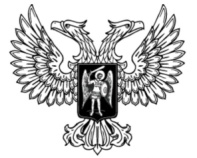 ДонецкАЯ НароднАЯ РеспубликАЗАКОНО ВНЕСЕНИИ ИЗМЕНЕНИЙ В ЗАКОНЫ ДОНЕЦКОЙ НАРОДНОЙ РЕСПУБЛИКИ «О ЛИЦЕНЗИРОВАНИИ ОТДЕЛЬНЫХ ВИДОВ ХОЗЯЙСТВЕННОЙ ДЕЯТЕЛЬНОСТИ» И «О НЕДРАХ»Принят Постановлением Народного Совета 7 марта 2019 годаСтатья 1Внести в статью 1 Закона Донецкой Народной Республики 
от 27 февраля 2015 года № 18-IHC «О лицензировании отдельных видов хозяйственной деятельности» (опубликован на официальном сайте Народного Совета Донецкой Народной Республики 17 марта 2015 года) изменение, дополнив ее частью 5 следующего содержания:«5. Действие настоящего Закона не распространяется на лицензирование в сфере недропользования. Лицензирование в сфере недропользования осуществляется в соответствии с Законом Донецкой Народной Республики 
от 12 июня 2015 года № 58-IHC «О недрах».».Статья 2Внести в Закон Донецкой Народной Республики от 12 июня 2015 года
№ 58-IHC «О недрах» (опубликован на официальном сайте Народного Совета Донецкой Народной Республики 13 июля 2015 года) следующие изменения:1) статью 1 изложить в следующей редакции:«Статья 1. Основные понятия, используемые в настоящем Законе1. В настоящем Законе используются следующие основные понятия:1) вскрышные горные породы – горные породы, покрывающие и (или) разделяющие полезное ископаемое, предназначенные к выемке и непригодные для эффективного использования в сфере материального производства;2) геологический отвод – ограниченный по глубине и площади участок недр, предоставленный в пользование для геологического изучения (за исключением опытно-промышленной разработки);3) геологическое изучение недр – комплекс геологических работ, включающих поиск, разведку и оценку месторождений полезных ископаемых, а также оценку пригодности участков недр для строительства и эксплуатации зданий, сооружений на поверхности и подземных сооружений, не связанных с добычей полезных ископаемых;4) горный отвод – геометризованный блок недр, предоставленный в пользование для промышленной разработки полезных ископаемых и (или) целей, не связанных с добычей полезных ископаемых, учитывающий границы негативного воздействия горных работ, зоны сдвижения горных пород и другие факторы, оказывающие негативное воздействие на состояние недр и земной поверхности в связи с использованием недр;5) добыча полезных ископаемых (эксплуатация месторождения, разработка недр) – процесс извлечения, перемещения и хранения твердых, жидких и газообразных полезных ископаемых из недр при помощи технических средств;6) запасы – объем и количество скоплений полезных ископаемых, учтенные и подсчитанные непосредственно по результатам геологоразведочных работ;7) лицензионное соглашение (договор) – основанное на лицензии на пользование недрами и являющееся ее неотъемлемой частью соглашение об условиях пользования недрами между республиканским органом исполнительной власти, реализующим государственную политику в сфере геологического изучения и рационального использования недр, и пользователем недр;8) лицензия на пользование недрами – документ установленного образца, удостоверяющий право ее владельца на пользование участком недр в определенных границах в соответствии с указанной в ней целью в течение установленного срока при соблюдении заранее оговоренных условий;9) месторождения полезных ископаемых – скопления минеральных веществ органического и неорганического происхождения в недрах, на поверхности земли, в источниках вод и газов, на дне водоемов, которые по количеству, качеству и условиям залегания пригодны для промышленного использования;10) минеральное сырье – извлеченное из недр полезное ископаемое для непосредственного использования или последующей переработки;11) недра – часть земной коры, расположенная ниже почвенного слоя, а при его отсутствии – ниже земной поверхности и дна водоемов и водотоков, простирающаяся до глубин, доступных для геологического изучения и освоения;12) особо охраняемые геологические объекты – редкие геологические обнажения, минералогические образования, палеонтологические объекты и другие участки недр, которые составляют особую природоохранную, научную, культурную, эстетическую, рекреационную и оздоровительную ценность (научные полигоны, геологические заповедники, заказники, памятники природы, лечебные, оздоровительные заведения и прочее);13) полезные ископаемые – природные минеральные образования земной коры, которые могут быть эффективно использованы в сфере материального производства;14) полезные ископаемые местного значения – общераспространенные неметаллические полезные ископаемые, являющиеся источником сырья для получения готовой продукции, отвечающей по качеству и радиационной безопасности требованиям законодательства Донецкой Народной Республики, и служащие для удовлетворения нужд местного производства;15) полезные ископаемые общереспубликанского значения – экономически значимые полезные ископаемые, имеющие стратегическое значение для государства (нефть, природный газ, бурый уголь, горючие сланцы, железные руды, бокситы, урановые руды, калийные соли, рубины, мел, мергель и другие);16) разведка месторождений полезных ископаемых – комплекс геологических работ, проводимых в целях получения сведений, всесторонне характеризующих месторождение и необходимых для его промышленной оценки, проектирования и строительства добывающего предприятия;17) ресурсы – объем или количество потенциально возможных, прогнозных и перспективных скоплений полезных ископаемых, подсчитанное по результатам геологических, геофизических и геохимических исследований недр;18) строительство и эксплуатация подземных сооружений, не связанных с добычей полезных ископаемых – строительство и эксплуатация подземных сооружений в целях использования их для хранения нефти, газа и других веществ и материалов, а также в иных целях, включая захоронение радиоактивных, вредных и токсичных веществ и отходов производства, сброса сточных вод, в том числе содержащих вредные и токсичные вещества;19) техногенные месторождения – скопления минеральных веществ на поверхности земли или в горных выработках, образовавшиеся в результате их отделения от массива горных пород и складирования в виде отходов горного, обогатительного, металлургического и других производств, пригодные по количеству и качеству для промышленного использования.2. Иные понятия, используемые в настоящем Законе, применяются в том значении, в каком они используются в законодательстве Донецкой Народной Республики.»;2) статью 2 изложить в следующей редакции:«Статья 2. Предмет регулирования и цели настоящего Закона1. Настоящий Закон регулирует отношения, возникающие в сфере геологического изучения, использования и охраны недр, специфических минеральных ресурсов (рапы лиманов и озер, торфа, сапропеля и других), подземных вод, включая попутные воды (воды, извлеченные из недр вместе с углеводородным сырьем), и вод, использованных пользователями недр для собственных производственных и технологических нужд.2. Целями настоящего Закона являются обеспечение рационального, комплексного использования недр для удовлетворения потребностей в минеральном сырье и других потребностей производства, охраны недр, безопасности людей, имущества и окружающей среды при пользовании недрами, а также охрана прав и законных интересов государства, общества, физических и юридических лиц.»;3) часть 3 статьи 4 признать утратившей силу;4) в статье 5:а) часть 1 изложить в следующей редакции:«1. Республиканский фонд недр составляют используемые участки, представляющие собой геометризованные блоки недр, и неиспользуемые участки недр в пределах территории Донецкой Народной Республики.»;б) часть 4 изложить в следующей редакции:«4. Республиканский фонд недр, Республиканский фонд месторождений полезных ископаемых, а также резервы указанных фондов формируются республиканским органом исполнительной власти, реализующим государственную политику в сфере геологического изучения и рационального использования недр.»;в) часть 5 признать утратившей силу;5) дополнить статьей 51 следующего содержания:«Статья 51. Республиканский фонд геологической информации1. В целях сбора, хранения и систематизации геологической информации, проведения государственной регистрации работ по изучению недр, осуществления государственного учета геологической, геофизической и гидрогеологической изученности недр республиканским органом исполнительной власти, реализующим государственную политику в сфере геологического изучения и рационального использования недр, формируется и ведется Республиканский фонд геологической информации.2. Порядок ведения Республиканского фонда геологической информации утверждается Правительством Донецкой Народной Республики.»;6) в статье 8:а) пункт 6 изложить в следующей редакции:«6) утверждение условий проведения аукционов на право пользования участками недр и состава аукционных комиссий относительно конкретного участка недр или группы участков недр, содержащих полезные ископаемые общереспубликанского значения;»;б) пункт 9 изложить в следующей редакции:«9) установление размера платы за выдачу лицензии на пользование недрами, переоформление лицензии на пользование недрами, выдачу дубликатов, внесение изменений в лицензию на пользование недрами, продление срока ее действия, а также порядка определения суммы сбора за участие в аукционе на право пользования участками недр, содержащих полезные ископаемые общереспубликанского значения;»;в) дополнить пунктом 101 следующего содержания:«101) утверждение порядка отчислений в Республиканский бюджет Донецкой Народной Республики за ранее выполненные геологоразведочные работы, в том числе ставки отчислений и расходования указанных средств в геологической отрасли;»;г) пункт 11 изложить в следующей редакции:«11) утверждение порядка ведения Республиканского фонда геологической информации и порядка распоряжения геологической информацией;»;д) пункт 14 изложить в следующей редакции:«14) утверждение классификаций запасов и прогнозных ресурсов месторождений полезных ископаемых и критериев признания запасов полезных ископаемых незначительными;»;е) пункт 15 изложить в следующей редакции:«15) установление порядка осуществления государственного мониторинга состояния недр;»;ж) дополнить пунктом 151 следующего содержания:«151) утверждение порядка ведения государственного учета и государственного реестра работ по геологическому изучению недр;»;з) пункт 20 изложить в следующей редакции:«20) утверждение порядка осуществления проверок объектов государственного контроля геологического изучения и рационального использования недр (государственного геологического контроля) и порядка осуществления проверок объектов государственного надзора за ведением работ по геологическому изучению, использованию и охране недр (государственного горного надзора);»;и) дополнить пунктом 201 следующего содержания:201) утверждение методики расчета размера вреда, причиненного пользователем недр вследствие нарушения законодательства о недрах;»;к) дополнить пунктом 202 следующего содержания:«202) утверждение порядка отнесения геологических объектов к особо охраняемым геологическим объектам и порядка ведения учета особо охраняемых геологических объектов;»;7) в статье 9:а) в пункте 3 слова «разрешительной системы» заменить словами «системы лицензирования»;б) пункт 5 изложить в следующей редакции:«5) разработка и представление на утверждение Правительству Донецкой Народной Республики условий проведения аукционов на право пользования участками недр и состава аукционных комиссий относительно конкретного участка недр или группы участков недр, содержащих полезные ископаемые общереспубликанского значения;»;в) пункт 6 изложить в следующей редакции:«6) разработка и утверждение условий проведения аукционов на право пользования участками недр и состава аукционной комиссии относительно конкретного участка недр или группы участков недр, содержащих полезные ископаемые местного значения;»;г) дополнить пунктом 71 следующего содержания: «71) разработка и представление на утверждение Правительству Донецкой Народной Республики методики расчета размера вреда, причиненного вследствие нарушения законодательства о недрах;»; д) пункт 11 изложить в следующей редакции:«11) разработка и представление на утверждение Правительству Донецкой Народной Республики порядка отнесения геологических объектов к особо охраняемым геологическим объектам и порядка ведения учета особо охраняемых геологических объектов;»;е) дополнить пунктом 111 следующего содержания:«111) разработка и представление на утверждение Правительству Донецкой Народной Республики порядка отчислений в Республиканский бюджет Донецкой Народной Республики за ранее выполненные геологоразведочные работы, в том числе ставки отчислений и расходования этих средств в геологической отрасли;»;ж) дополнить пунктом 112 следующего содержания:«112) разработка и представление на утверждение Правительству Донецкой Народной Республики порядка ведения Республиканского фонда геологической информации, ведение данного фонда;»;з) пункт 13 изложить в следующей редакции:«13) ведение государственного учета и баланса запасов полезных ископаемых;»;и) дополнить пунктом 131 следующего содержания:«131) разработка классификаций запасов и прогнозных ресурсов месторождений полезных ископаемых, а также критериев относительно признания запасов полезных ископаемых незначительными;»;к) дополнить пунктом 132 следующего содержания:«132) утверждение порядка разработки кондиций на минеральное сырье;»;л) пункт 14 изложить в следующей редакции:«14) ведение государственного учета месторождений, проявлений и участков недр, предназначенных для добычи полезных ископаемых и строительства подземных сооружений, не связанных с добычей полезных ископаемых;»;м) дополнить пунктом 141 следующего содержания:«141) осуществление государственного мониторинга состояния недр в порядке, установленном Правительством Донецкой Народной Республики;»;н) пункт 17 дополнить словами «(государственного геологического контроля)»;8) статью 10 изложить в следующей редакции:«Статья 10. Полномочия органов местного самоуправления в сфере геологического изучения, рационального использования и охраны недрК полномочиям органов местного самоуправления в сфере геологического изучения, рационального использования и охраны недр относятся:1) участие в реализации республиканских программ в сфере геологического изучения, рационального использования и охраны недр в установленном законодательством Донецкой Народной Республики порядке;2) предварительное согласование передачи земельного участка в пользование для разработки месторождений полезных ископаемых и в иных целях, не связанных с добычей полезных ископаемых, в пределах установленных законодательством Донецкой Народной Республики полномочий;3) участие в решении вопросов, связанных с соблюдением 
социально-экономических и экологических интересов граждан на подведомственной территории при пользовании недрами.»;9) статью 11 изложить в следующей редакции:«Статья 11. Управление в сфере геологического изучения, рационального использования и охраны недрУправление в сфере геологического изучения, рационального использования и охраны недр в пределах установленных законодательством Донецкой Народной Республики полномочий осуществляют:1) Правительство Донецкой Народной Республики;2) республиканский орган исполнительной власти, реализующий государственную политику в сфере геологического изучения и рационального использования недр;3) республиканский орган исполнительной власти, реализующий государственную политику в сфере промышленной безопасности, охраны труда и государственного горного надзора;4) республиканский орган исполнительной власти, реализующий государственную политику в сфере охраны окружающей среды;5) органы местного самоуправления.»;10) статью 12 изложить в следующей редакции:«Статья 12. Участие граждан и общественных объединений в осуществлении мероприятий по рациональному использованию и охране недрГраждане и общественные объединения вправе участвовать в осуществлении мероприятий по рациональному использованию и охране недр в формах и порядке, предусмотренных законодательством Донецкой Народной Республики.»;11) статью 13 изложить в следующей редакции:«Статья 13. Пользователи недр1. Пользователями недр могут быть физические лица – предприниматели, юридические лица, а также граждане Донецкой Народной Республики и иностранные граждане в соответствии с настоящим Законом.2. Пользователями недр на условиях соглашений о разделе продукции могут быть юридические лица, а также созданные на основе договоров о совместной деятельности (договоров простого товарищества) и не имеющие статуса юридического лица объединения юридических лиц при условии, что участники таких объединений несут солидарную ответственность по обязательствам, вытекающим из соглашений о разделе продукции.3. В случае если законом установлено, что для осуществления отдельных видов деятельности, связанных с пользованием недрами, требуются разрешения (лицензии), пользователи недр должны иметь разрешения (лицензии) на осуществление соответствующих видов деятельности, связанных с пользованием недрами, или привлекать для осуществления указанных видов деятельности лиц, имеющих такие разрешения (лицензии).»;12) в статье 14:а) пункт 4 изложить в следующей редакции:«4) образования особо охраняемых геологических объектов;»;б) дополнить частью 2 следующего содержания:«2. Недра могут предоставляться в пользование одновременно для геологического изучения и добычи полезных ископаемых.»;13) статью 15 изложить в следующей редакции:«Статья 15. Участки недр, предоставляемые в пользование1. В соответствии с лицензией на пользование недрами для добычи полезных ископаемых, строительства и эксплуатации подземных сооружений, не связанных с добычей полезных ископаемых, а также в соответствии с соглашением о разделе продукции при добыче минерального сырья участок недр предоставляется пользователю в виде горного отвода – геометризованного блока недр.2. При определении границ горного отвода учитываются пространственные контуры месторождения полезных ископаемых, положение участка строительства и эксплуатации подземных сооружений, границы безопасного ведения горных и взрывных работ, зоны охраны от негативного воздействия горных разработок, зоны сдвижения горных пород, контуры предохранительных целиков под природными объектами, зданиями и сооружениями, разносы бортов карьеров и разрезов и другие факторы, влияющие на состояние недр и земной поверхности в связи с пользованием недрами.3. После разработки технического проекта, получения на него положительного заключения государственной экспертизы, согласования указанного проекта, получения горного отвода документы, определяющие уточненные границы горного отвода (с характерными разрезами, ведомостью координат угловых точек), становятся неотъемлемой составной частью лицензии на пользование недрами.4. Пользователь недр, получивший горный отвод, обязан осуществлять пользование недрами в его границах в соответствии с предоставленной лицензией на пользование недрами, а также с обязательным выполнением мероприятий по предотвращению негативного воздействия на состояние недр и объекты, находящиеся на земной поверхности в границах горного отвода.В случае если пользователю недр предоставлен горный отвод, выходящий за пределы лицензионного участка, пользование недрами для добычи полезных ископаемых за пределами данного участка не допускается.5. Пользователь недр, получивший лицензию на пользование недрами и горный отвод для геологического изучения недр, добычи полезных ископаемых или для пользования недрами в иных целях, не связанных с добычей полезных ископаемых, вправе привлекать по договору подряда организации и физических лиц – предпринимателей для выполнения отдельных видов работ, связанных с пользованием недрами.6. Участок недр, предоставленный в соответствии с лицензией на пользование недрами для геологического изучения (за исключением 
опытно-промышленной разработки), образования особо охраняемых геологических объектов, приобретает статус геологического отвода. В границах геологического отвода могут одновременно проводить работы несколько пользователей недр. Их взаимоотношения определяются при предоставлении участков недр в пользование.7. При предоставлении участка недр в пользование в соответствии с соглашением о разделе продукции при поиске, разведке и добыче минерального сырья горный или геологический отвод оформляется в границах, определенных указанным соглашением.8. В целях обеспечения полноты геологического изучения, рационального использования и охраны недр границы участка недр, предоставленного в пользование, могут быть изменены в порядке, установленном Правительством Донецкой Народной Республики.9. Случаи, при которых пользование недрами может осуществляться без предоставления горного отвода и (или) получения лицензии на пользование недрами, определяются настоящим Законом.»;14) в статье 16:а) часть 1 изложить в следующей редакции:«1. Технические ошибки (описки, опечатки, грамматические или арифметические ошибки или другие подобные ошибки), допущенные при оформлении или переоформлении лицензии на пользование недрами, в том числе в сведениях о границах участков недр, исправляются республиканским органом исполнительной власти, реализующим государственную политику в сфере геологического изучения и рационального использования недр, в течение 15 календарных дней после обнаружения им технических ошибок или в течение 60 календарных дней после получения от владельца лицензии на пользование недрами заявления об исправлении в данной лицензии технических ошибок в случае подтверждения указанным органом наличия таких ошибок.»;б) в части 4 слова «подлежат разрешению» заменить словом «разрешаются»;15) в части 3 статьи 17 после слова «охраняемых» дополнить словом «природных»;16) в статье 18:а) пункт 2 части 2 изложить в следующей редакции:«2) геологического изучения, в том числе опытно-промышленной разработки месторождений полезных ископаемых, – на срок до 5 лет;»;б) пункт 5 части 2 дополнить словами «, но не более 20 лет с правом продления срока действия лицензии на пользование недрами до полной отработки запасов полезных ископаемых»;17) в статье 19:а) в части 3 слова «, использования отходов горнодобывающего и связанных с ним перерабатывающих производств» исключить;б) часть 4 изложить в следующей редакции:«4. На один и тот же участок недр допускается предоставление лицензии на несколько видов пользования недрами (совмещенная лицензия).»;в) в части 5 слова «который реализует» заменить словом «реализующим»;г) часть 7 изложить в следующей редакции:«7. Предоставление лицензий на пользование недрами, кроме случаев пользования недрами на условиях соглашений о разделе продукции, заключенных в соответствии с законодательством Донецкой Народной Республики о соглашениях о разделе продукции, осуществляется после предварительного согласования с:1) соответствующим органом местного самоуправления относительно возможности передачи земельного участка для указанных целей, за исключением случаев, когда в передаче земельного участка нет необходимости;2) республиканским органом исполнительной власти, реализующим государственную политику в сфере промышленной безопасности, охраны труда и государственного горного надзора, за исключением случаев предоставления лицензии на пользование недрами без оформления горного отвода;3) республиканским органом исполнительной власти, реализующим государственную политику в сфере охраны окружающей среды;4) республиканским органом исполнительной власти, реализующим государственную политику в сфере государственной безопасности.»;18) пункт 4 части 1 статьи 20 признать утратившим силу;19) в статье 21:а) дополнить частью 11 следующего содержания:«11. Аукционы на право пользования участками недр, содержащими полезные ископаемые общереспубликанского и местного значения, проводятся республиканским органом исполнительной власти, реализующим государственную политику в сфере геологического изучения и рационального использования недр.»;б) в части 2 слова «республиканского органа исполнительной власти, который реализует государственную политику в сфере обеспечения государственной безопасности» заменить словами «республиканского органа исполнительной власти, реализующего государственную политику в сфере государственной безопасности,»;20) в статье 22:а) пункт 3 признать утратившим силу;б) в пункте 6 слова «республиканский орган исполнительной власти, который реализует государственную политику в сфере обеспечения государственной безопасности» заменить словами «республиканский орган исполнительной власти, реализующий государственную политику в сфере государственной безопасности,»;21) статью 23 изложить в следующей редакции:«Статья 23. Организационное обеспечение государственной системы лицензирования1. Организационное обеспечение государственной системы лицензирования возлагается на республиканский орган исполнительной власти, реализующий государственную политику в сфере геологического изучения и рационального использования недр.2. Республиканский орган исполнительной власти, реализующий государственную политику в сфере геологического изучения и рационального использования недр:1) обеспечивает функционирование государственной системы лицензирования;2) осуществляет подготовку и представляет в Правительство Донецкой Народной Республики предложения и условия проведения аукционов на право пользования участками недр, содержащими полезные ископаемые общереспубликанского значения;3) осуществляет подготовку и утверждает условия проведения аукционов на право пользования участками недр, содержащими полезные ископаемые местного значения;4) осуществляет подготовку условий пользования участками недр для геологического изучения недр, разведки и добычи полезных ископаемых относительно конкретного участка недр;5) осуществляет оформление, государственную регистрацию и выдачу лицензий на пользование недрами.»;22) в статье 25:а) в пункте 6 части 1 слово «разрешении» заменить словом «лицензии»;б) в части 5 слова «который реализует» заменить словом «реализующим»;23) статью 26 изложить в следующей редакции:«Статья 26. Горный отвод1. Горный отвод для разработки месторождений полезных ископаемых, строительства и эксплуатации подземных сооружений и иных целей, не связанных с добычей полезных ископаемых, предоставляется республиканским органом исполнительной власти, реализующим государственную политику в сфере промышленной безопасности, охраны труда и государственного горного надзора.2. При предоставлении горных отводов решаются вопросы правильности разделения месторождений полезных ископаемых на отдельные горные отводы в целях предотвращения оставления вне горных отводов менее ценных участков месторождений и непригодных для самостоятельной разработки, соблюдения требований безопасности во время проведения горных и взрывных работ при разработке месторождений полезных ископаемых и при использовании недр в иных целях, не связанных с добычей полезных ископаемых, обеспечения безопасности людей, имущества и окружающей среды.3. Порядок предоставления горных отводов устанавливается Правительством Донецкой Народной Республики.4. Предоставление горных отводов инвесторам, с которыми заключено соглашение о разделе продукции, осуществляется на основании заключенного соглашения о разделе продукции путем оформления соответствующего акта, форма и содержание которого определяются законодательством Донецкой Народной Республики.»;24) статью 28 признать утратившей силу;25) статью 29 изложить в следующей редакции:«Статья 29. Предоставление недр для геологического изучения1. Для геологического изучения, в том числе для опытно-промышленной разработки месторождений полезных ископаемых, недра предоставляются в пользование на основании лицензии на пользование недрами без получения горного отвода.2. Опытно-промышленная разработка месторождений полезных ископаемых осуществляется в целях уточнения их отдельных 
горно-геологических условий и иных параметров, выбора рациональных методов добычи минерального сырья на основании проекта этих работ, согласованного с республиканским органом исполнительной власти, реализующим государственную политику в сфере промышленной безопасности, охраны труда и государственного горного надзора.Добытые во время опытно-промышленной разработки полезные ископаемые подлежат реализации в общем порядке.»;26) статью 30 изложить в следующей редакции:«Статья 30. Предоставление недр в пользование для добычи подземных вод и разработки месторождений торфаНедра предоставляются в пользование для добычи подземных вод и разработки месторождений торфа без получения горного отвода на основании лицензий на пользование недрами.»;27) статью 31 изложить в следующей редакции:«Статья 31. Предоставление недр для захоронения отходов производства и иных вредных веществ, сброс сточных вод1. Предоставление недр для захоронения отходов производства и иных вредных веществ, сброс сточных вод допускается в исключительных случаях при соблюдении правил и требований, предусмотренных законодательством Донецкой Народной Республики.2. Недра для целей, указанных в части 1 настоящей статьи, предоставляются по результатам специальных исследований и на основании проектов, выполненных по заказу заинтересованных организаций.»; 28) статью 32 изложить в следующей редакции:«Статья 32. Право собственников земельных участков, землепользователей, арендаторов земельных участков на пользование недрами для собственных нужд1. Собственники земельных участков, землепользователи, арендаторы земельных участков в границах выделенных им земельных участков вправе осуществлять пользование недрами для собственных нужд без получения лицензии на пользование недрами и горного отвода. Такие лица вправе:1) добывать полезные ископаемые, в том числе торф, общей глубиной разработки до двух метров;2) добывать пресные подземные воды на глубине до 40 метров при условии, что объем извлечения таких вод не превышает 100 кубических метров в сутки, из водоносных горизонтов, не являющихся источниками централизованного водоснабжения;3) осуществлять строительство подземных сооружений на глубине до 5 метров в порядке, установленном законодательством Донецкой Народной Республики.2. Полезные ископаемые и подземные воды, имеющиеся в границах земельного участка и используемые собственниками земельных участков, землепользователями, арендаторами земельных участков для собственных нужд, не могут отчуждаться или переходить от одного лица к другому.3. Под пользованием недрами для собственных нужд в целях настоящей статьи понимается их использование собственниками земельных участков, землепользователями, арендаторами земельных участков для личных, бытовых и иных нужд, не связанных с осуществлением предпринимательской деятельности.»;29) в статье 33:а) в части 1 слова «который реализует» заменить словом «реализующим»;б) в части 2 слова «который реализует» заменить словом «реализующим»;в) в части 3 слова «который реализует» заменить словом «реализующим»;30) в статье 34:а) в пункте 5 части 2 слова «который реализует государственную политику в сфере охраны труда и промышленной безопасности» заменить словами «реализующий государственную политику в сфере промышленной безопасности, охраны труда и государственного горного надзора»;б) в части 5 слова «специально уполномоченным республиканским органом исполнительной власти, который реализует государственную политику в сфере охраны труда и промышленной безопасности, государственного горного надзора и государственного регулирования в сфере безопасного обращения с взрывчатыми материалами промышленного назначения» заменить словами «республиканским органом исполнительной власти, реализующим государственную политику в сфере промышленной безопасности, охраны труда и государственного горного надзора»;31) статью 36 изложить в следующей редакции:«Статья 36. Основания для прекращения, приостановления и ограничения права пользования недрами1. Право пользования недрами прекращается:1) по истечении установленного в лицензии на пользование недрами срока ее действия;2) при отказе владельца лицензии на пользование недрами от права пользования недрами;3) при возникновении определенного условия (если оно зафиксировано в лицензии на пользование недрами и лицензионном соглашении), с наступлением которого прекращается право пользования недрами;4) в случае переоформления лицензии на пользование недрами с нарушением условий, предусмотренных статьей 25 настоящего Закона;5) в случаях, предусмотренных Законом Донецкой Народной Республики от 11 августа 2017 года № 188-IНС «О государственно-частном и муниципально-частном партнерстве».2. Право пользования недрами может быть досрочно прекращено, приостановлено или ограничено в случае:1) возникновения непосредственной угрозы жизни или здоровью людей, работающих или проживающих в зоне влияния работ, связанных с пользованием недрами;2) систематического нарушения пользователем недр установленных требований по использованию и охране недр;3) возникновения чрезвычайных ситуаций (стихийные бедствия, военные действия и прочее);4) пользования недрами с применением методов и способов, которые оказывают негативное воздействие на состояние недр, приводят к загрязнению окружающей среды;5) нарушения требований по охране недр, предусмотренных статьей 60 настоящего Закона;6) если пользователь без уважительных причин на протяжении 2 лет, а для нефтегазоперспективных площадей и месторождений нефти и газа – 180 календарных дней не приступил к пользованию недрами;7) ликвидации юридического лица, прекращения предпринимательской деятельности или смерти физического лица, которым недра были предоставлены в пользование;8) несвоевременной уплаты платежей при пользовании недрами, а также их полной или частичной неуплаты;9) непредставления пользователем недр отчетности, предусмотренной законодательством Донецкой Народной Республики;10) представления письменного заявления владельца лицензии на пользование недрами.3. Ограничение, приостановление или прекращение права пользования недрами осуществляется республиканским органом исполнительной власти, реализующим государственную политику в сфере геологического изучения и рационального использования недр, в том числе по представлению уполномоченных государственных органов.4. При пользовании недрами в соответствии с соглашением о разделе продукции право пользования недрами может быть прекращено, приостановлено или ограничено на условиях и порядке, предусмотренных указанным соглашением.»;32) статью 37 изложить в следующей редакции:«Статья 37. Порядок досрочного прекращения права пользования недрами1. В случае, предусмотренном пунктом 2 части 1 статьи 36 настоящего Закона, отказ от права пользования недрами должен быть заявлен владельцем лицензии письменным уведомлением республиканского органа исполнительной власти, реализующего государственную политику в сфере геологического изучения и рационального использования недр, не позднее чем за 6 месяцев до заявленного срока.Владелец лицензии на пользование недрами должен выполнить все обязательства, определенные в лицензии на пользование недрами на случай досрочного отказа от прав, до установленного срока прекращения права пользования недрами. При невыполнении владельцем лицензии на пользование недрами указанных обязательств республиканский орган исполнительной власти, реализующий государственную политику в сфере геологического изучения и рационального использования недр, имеет право взыскать сумму вреда от их невыполнения в судебном порядке.2. В случаях, предусмотренных пунктами 1 и 4 части 2 статьи 36 настоящего Закона, пользование недрами прекращается непосредственно после принятия республиканским органом исполнительной власти, реализующим государственную политику в сфере геологического изучения и рационального использования недр, решения об этом с письменным уведомлением пользователя недр.3. В случаях, предусмотренных пунктами 2, 3, 5 и 8 части 2 статьи 36 настоящего Закона, решение о прекращении права пользования недрами может быть принято республиканским органом исполнительной власти, реализующим государственную политику в сфере геологического изучения и рационального использования недр, по истечении трех месяцев со дня получения пользователем недр письменного уведомления о допущенных им нарушениях при условии, если в указанный срок пользователь не устранил данные нарушения.4. При досрочном прекращении права пользования недрами ликвидация или консервация предприятия производится в порядке, предусмотренном статьей 58 настоящего Закона.5. В случае если обстоятельства или условия, вызвавшие приостановление или ограничение права пользования недрами, устранены, такое право может быть восстановлено в полном объеме. Время, на которое оно было приостановлено, при отсутствии вины пользователя недр не включается в общий срок действия лицензии на пользование недрами.6. При пользовании недрами в соответствии с соглашением о разделе продукции условия и порядок досрочного прекращения права пользования недрами определяются указанным соглашением.»;33) статью 38 признать утратившей силу;34) часть 3 статьи 39 изложить в следующей редакции:«3. За выдачу лицензий на пользование недрами, переоформление лицензий на пользование недрами, внесение в них изменений, выдачу дубликатов лицензий на пользование недрами взимается плата, размер которой устанавливается Правительством Донецкой Народной Республики.»;35) в наименовании статьи 41 слова «(сбор) за выдачу лицензий» заменить словами «за выдачу лицензий на пользование недрами»; 36) статью 42 изложить в следующей редакции:«Статья 42. Проведение работ по геологическому изучению недр1. Геологическое изучение недр осуществляется в целях получения данных о геологическом строении недр, процессах, происходящих в них, выявления и оценки полезных ископаемых, изучения закономерностей их формирования и размещения, выяснения горнотехнических и иных условий разработки месторождений полезных ископаемых и использования недр в целях, не связанных с добычей полезных ископаемых.2. Проведение работ по геологическому изучению недр организуется и координируется республиканским органом исполнительной власти, реализующим государственную политику в сфере геологического изучения и рационального использования недр, на основе республиканских программ, межотраслевых и отраслевых планов, проектов, соответствующих норм и правил.3. Геологическое изучение недр, предусмотренное отраслевыми республиканскими программами, осуществляется, как правило, за счет средств, которые отчисляются добывающими предприятиями в Республиканский бюджет Донецкой Народной Республики за ранее выполненные геологоразведочные работы. В отдельных случаях геологическое изучение недр может производиться за счет прямых расходов Республиканского бюджета Донецкой Народной Республики.4. Органы местного самоуправления содействуют проведению работ по геологическому изучению недр, которые выполняются в рамках реализации республиканских программ и участвуют в их реализации.5. Региональные геологические изучения недр, включающие региональные геолого-геофизические работы, геологическую съемку, инженерно-геологические изыскания, научно-исследовательские, палеонтологические и другие работы, направленные на общее геологическое изучение недр, создание и осуществление мониторинга состояния недр, контроль режима подземных вод, а также иные работы, проводимые без существенного нарушения целостности недр, осуществляются без предоставления лицензии на пользование недрами. Указанные виды геологических работ выполняются по специальным проектам, согласованным с республиканским органом исполнительной власти, реализующим государственную политику в сфере геологического изучения и рационального использования недр.»;37) в части 2 статьи 44 слова «который реализует» заменить словом «реализующий»;38) в статье 47:а) часть 1 изложить в следующей редакции:«1. Месторождения, в том числе техногенные, и проявления полезных ископаемых подлежат учету в государственном кадастре месторождений и проявлений полезных ископаемых, запасы полезных ископаемых – в государственном балансе запасов полезных ископаемых.»; б) в части 2 слова «который реализует» заменить словом «реализующий»;39) в части 2 статьи 48 слова «который реализует» заменить словом «реализующим»;40) статью 49 изложить в следующей редакции:«Статья 49. Государственный баланс запасов полезных ископаемых1. В целях учета состояния минерально-сырьевой базы ведется государственный баланс запасов полезных ископаемых. Государственный баланс запасов полезных ископаемых должен содержать сведения о количестве, качестве и степени изученности запасов каждого вида полезных ископаемых по месторождениям, имеющим промышленное значение, об их размещении, о степени промышленного освоения, добыче, потерях и об обеспеченности промышленности разведанными запасами полезных ископаемых на основе классификации запасов полезных ископаемых, которая утверждается в порядке, устанавливаемом Правительством Донецкой Народной Республики.2. Государственный баланс запасов полезных ископаемых ведется республиканским органом исполнительной власти, реализующим государственную политику в сфере геологического изучения и рационального использования недр.3. Постановка запасов полезных ископаемых на государственный баланс и их списание с государственного баланса осуществляются в порядке, установленном республиканским органом исполнительной власти, реализующим государственную политику в сфере геологического изучения и рационального использования недр.»;41) статью 50 изложить в следующей редакции:«Статья 50. Государственная экспертиза и оценка запасов полезных ископаемых1. В целях определения промышленной ценности месторождений и оценки запасов полезных ископаемых по каждому месторождению устанавливаются кондиции на минеральное сырье, составляющие совокупность требований к качеству и количеству полезных ископаемых, 
горно-геологические и другие условия разработки месторождения.2. Кондиции минерального сырья разрабатываются с учетом рационального использования всех полезных ископаемых, а также имеющихся в них ценных компонентов и подлежат экспертизе республиканским органом исполнительной власти, реализующим государственную политику в сфере геологического изучения и рационального использования недр.3. Порядок разработки кондиций на минеральное сырье устанавливается республиканским органом исполнительной власти, реализующим государственную политику в сфере геологического изучения и рационального использования недр.4. Запасы полезных ископаемых разведанных месторождений, а также запасы полезных ископаемых, дополнительно разведанных в процессе разработки месторождений, подлежат экспертизе и оцениваются республиканским органом исполнительной власти, реализующим государственную политику в сфере геологического изучения и рационального использования недр, в порядке, установленном Правительством Донецкой Народной Республики.»;42) статью 51 признать утратившей силу;43) статью 52 изложить в следующей редакции:«Статья 52. Государственный учет участков недр, предоставленных в пользование, не связанное с добычей полезных ископаемыхУчастки недр, предоставленные для строительства и эксплуатации подземных сооружений и для иных целей, не связанных с добычей полезных ископаемых, подлежат государственному учету республиканским органом исполнительной власти, реализующим государственную политику в сфере промышленной безопасности, охраны труда и государственного горного надзора, и республиканским органом исполнительной власти, реализующим государственную политику в сфере геологического изучения рационального использования недр.»;44) часть 2 статьи 55 изложить в следующей редакции:«2. Проекты и ежегодные планы разработки месторождений полезных ископаемых (планы горных работ) и переработки минерального сырья согласовываются пользователями недр с республиканским органом исполнительной власти, реализующим государственную политику в сфере промышленной безопасности, охраны труда и государственного горного надзора, в части соблюдения требований законодательства Донецкой Народной Республики о недрах, об охране труда и о промышленной безопасности.Ежегодные планы разработки месторождений полезных ископаемых (планы горных работ) также согласовываются с республиканским органом исполнительной власти, реализующим государственную политику в сфере охраны окружающей среды, в части соблюдения требований законодательства Донецкой Народной Республики в сфере охраны окружающей среды.»;45) в статье 58:а) часть 3 дополнить абзацем вторым следующего содержания:«Оставшиеся запасы подлежат передаче в Республиканский фонд месторождений полезных ископаемых и учету в государственном балансе запасов полезных ископаемых.»;б) часть 5 изложить в следующей редакции:«5. Ликвидация и консервация горнодобывающих объектов или их участков осуществляется по согласованию с республиканским органом исполнительной власти, реализующим государственную политику в сфере геологического изучения и рационального использования недр, республиканским органом исполнительной власти, реализующим государственную политику в сфере промышленной безопасности, охраны труда и государственного горного надзора, и республиканским органом исполнительной власти, реализующим государственную политику в сфере охраны окружающей среды. Ликвидация и консервация горнодобывающих объектов или их участков осуществляются за счет средств пользователя недр.»;46) часть 3 статьи 59 изложить в следующей редакции:«3. В случае нарушения требований настоящей статьи сброс в недра сточных вод, захоронение вредных веществ и отходов производства должно быть ограничено, приостановлено или прекращено республиканским органом исполнительной власти, реализующим государственную политику в сфере геологического изучения и рационального использования недр, республиканским органом исполнительной власти, реализующим государственную политику в сфере промышленной безопасности, охраны труда и государственного горного надзора, республиканским органом исполнительной власти, реализующим государственную политику в сфере охраны окружающей среды, другими государственными органами в порядке, предусмотренном законодательством Донецкой Народной Республики.»;47) статью 60 изложить в следующей редакции:«Статья 60. Основные требования по охране недрОсновными требованиями по охране недр являются:1) соблюдение установленного законодательством порядка предоставления недр в пользование и недопущение самовольного пользования недрами;2) обеспечение полноты геологического изучения, рационального комплексного использования и охраны недр;3) проведение опережающего геологического изучения недр, обеспечивающего достоверную оценку запасов полезных ископаемых или свойств участка недр, предоставленного в пользование в целях, не связанных с добычей полезных ископаемых;4) проведение государственной экспертизы и государственного учета запасов полезных ископаемых, а также участков недр, используемых в целях, не связанных с добычей полезных ископаемых;5) обеспечение наиболее полного извлечения из недр запасов основных и совместно с ними залегающих полезных ископаемых и попутных компонентов;6) достоверный учет извлекаемых и оставляемых в недрах запасов основных и совместно с ними залегающих полезных ископаемых и попутных компонентов при разработке месторождений полезных ископаемых;7) охрана месторождений полезных ископаемых от затопления, обводнения, пожаров и других факторов, снижающих качество полезных ископаемых и промышленную ценность месторождений или осложняющих их разработку;8) предотвращение загрязнения недр при проведении работ, связанных с пользованием недрами, особенно при подземном хранении нефти, газа или иных веществ и материалов, захоронении отходов I–V классов опасности, сбросе сточных вод, размещении в пластах горных пород попутных вод и вод, использованных пользователями недр для собственных производственных и технологических нужд;9) соблюдение установленного законодательством порядка консервации и ликвидации предприятий по добыче полезных ископаемых и подземных сооружений, не связанных с добычей полезных ископаемых;10) предупреждение самовольной застройки площадей залегания полезных ископаемых и соблюдение установленного порядка использования этих площадей в иных целях;11) предотвращение размещения отходов производства и потребления на водосборных площадях подземных водных объектов и в местах залегания подземных вод, которые используются для питьевого водоснабжения или технологического обеспечения водой объектов промышленности либо объектов сельскохозяйственного назначения или резервирование которых осуществлено в качестве источников питьевого водоснабжения.»;48) дополнить статьей 601 следующего содержания:«Статья 601. Государственный мониторинг состояния недр1. Государственный мониторинг состояния недр представляет собой систему регулярных наблюдений, оценки и прогноза изменений состояния недр.2. Государственный мониторинг состояния недр является частью государственного экологического мониторинга (государственного мониторинга окружающей среды).3. Государственный мониторинг состояния недр осуществляется республиканским органом исполнительной власти, реализующим государственную политику в сфере геологического изучения и рационального использования недр, в порядке, установленном Правительством Донецкой Народной Республики.»;49) статью 61 признать утратившей силу;50) статью 62 изложить в следующей редакции:«Статья 62. Застройка площадей залегания полезных ископаемых1. Запрещается проектирование и строительство населенных пунктов, промышленных комплексов и других объектов без предварительного геологического изучения участков недр, планирующихся к застройке.2. Застройка площадей залегания полезных ископаемых общереспубликанского значения, а также строительство на участках их залегания сооружений, не связанных с добычей полезных ископаемых, допускаются в исключительных случаях только по согласованию с республиканским органом исполнительной власти, реализующим государственную политику в сфере геологического изучения и рационального использования недр, и республиканским органом исполнительной власти, реализующим государственную политику в сфере промышленной безопасности, охраны труда и государственного горного надзора. При этом должны предусматриваться мероприятия, которые бы обеспечивали возможность добычи полезных ископаемых.3. Порядок застройки площадей залегания полезных ископаемых общереспубликанского значения утверждается Правительством Донецкой Народной Республики.4. Самовольная застройка площадей залегания полезных ископаемых прекращается без возмещения произведенных затрат и затрат, связанных с демонтажем возведенных объектов и рекультивацией территории.»;51) статью 63 изложить в следующей редакции:«Статья 63. Особо охраняемые геологические объекты1. Особо охраняемые геологические объекты подлежат учету республиканским органом исполнительной власти, реализующим государственную политику в сфере геологического изучения и рационального использования недр, в порядке, установленном Правительством Донецкой Народной Республики.Такие объекты подлежат охране в соответствии с законодательством Донецкой Народной Республики. Всякая деятельность, нарушающая сохранность особо охраняемых геологических объектов, запрещается.Порядок отнесения геологических объектов к особо охраняемым геологическим объектам устанавливается Правительством Донецкой Народной Республики.2. В случае обнаружения при пользовании недрами редких геологических и минералогических образований, метеоритов, палеонтологических, археологических и других объектов, которые составляют особую природоохранную, научную, культурную, эстетическую, рекреационную и оздоровительную ценность, пользователи недр обязаны приостановить работы на соответствующих участках и сообщить об этом в республиканский орган исполнительной власти, реализующий государственную политику в сфере геологического изучения и рационального использования недр.»;52) наименование раздела VII изложить в следующей редакции:«Раздел VIIГОСУДАРСТВЕННЫЙ КОНТРОЛЬ И НАДЗОР В СФЕРЕ ГЕОЛОГИЧЕСКОГО ИЗУЧЕНИЯ, РАЦИОНАЛЬНОГО ИСПОЛЬЗОВАНИЯ И ОХРАНЫ НЕДР»53) статью 64 изложить в следующей редакции:«Статья 64. Задачи государственного контроля и надзора в сфере геологического изучения, рационального использования и охраны недр1. Задачами государственного контроля и надзора в сфере геологического изучения, рационального использования и охраны недр являются:1) предупреждение, выявление и пресечение нарушений пользователями недр требований законодательства о недрах, норм и правил в сфере охраны и использования недр;2) предупреждение, выявление и пресечение нарушений пользователями недр или лицами, осуществляющими работы на участках недр, предоставленных в пользование, требований законодательства по безопасному ведению работ, связанных с пользованием недрами.2. Государственный контроль и надзор в сфере геологического изучения, рационального использования и охраны недр включает государственный контроль геологического изучения и рационального использования недр (государственный геологический контроль) и государственный надзор за ведением работ по геологическому изучению, использованию и охране недр (государственный горный надзор).»;54) статью 65 изложить в следующей редакции:«Статья 65. Государственный геологический контроль1. Государственный геологический контроль осуществляется республиканским органом исполнительной власти, реализующим государственную политику в сфере геологического изучения и рационального использования недр.2. При осуществлении государственного геологического контроля должностные лица республиканского органа исполнительной власти, реализующего государственную политику в сфере геологического изучения и рационального использования недр, имеют право:1) прекращать все виды работ по геологическому изучению недр, которые проводятся с нарушением стандартов и правил и могут повлечь за собой порчу месторождений, существенное снижение эффективности работ или привести к значительным убыткам;2) приостанавливать, ограничивать или прекращать пользование недрами в случае нарушения условий, предусмотренных в лицензии на пользование недрами, а также требований законодательства Донецкой Народной Республики;3) давать обязательные для выполнения указания (предписания) об устранении недостатков и нарушений во время геологического изучения и использования недр.3. Порядок осуществления проверок объектов государственного геологического контроля утверждается Правительством Донецкой Народной Республики.»;55) статью 66 изложить в следующей редакции:«Статья 66. Государственный горный надзор1. Государственный горный надзор осуществляется республиканским органом исполнительной власти, реализующим государственную политику в сфере промышленной безопасности, охраны труда и государственного горного надзора.2. Порядок осуществления проверок объектов государственного горного надзора утверждается Правительством Донецкой Народной Республики.»;56) статью 67 признать утратившей силу;57) статью 68 изложить в следующей редакции:«Статья 68. Порядок разрешения споров по вопросам пользования недрами 1. Споры по вопросам пользования недрами разрешаются в судебном порядке в соответствии с действующим законодательством.2. Споры по вопросам пользования недрами на условиях раздела продукции разрешаются согласно условиям указанных соглашений и в соответствии с законодательством Донецкой Народной Республики о соглашениях о разделе продукции.»;58) статью 69 изложить в следующей редакции:«Статья 69. Ответственность за нарушение законодательства Донецкой Народной Республики о недрах1. Лица, виновные в нарушении законодательства Донецкой Народной Республики о недрах, несут гражданско-правовую, административную и уголовную ответственность в соответствии с законом.2. Привлечение к ответственности за нарушение законодательства Донецкой Народной Республики о недрах не освобождает виновных лиц от обязанности устранить выявленное нарушение и возместить причиненный указанными лицами вред.»;59) статью 71 изложить в следующей редакции:«Статья 71. Возмещение вреда, причиненного недрам вследствие нарушения законодательства Донецкой Народной Республики о недрах1. Лица, причинившие вред недрам вследствие нарушения законодательства Донецкой Народной Республики о недрах, возмещают его добровольно или в судебном порядке.2. Методика расчета размера вреда, причиненного недрам вследствие нарушения законодательства Донецкой Народной Республики о недрах, устанавливается Правительством Донецкой Народной Республики.»;60) статью 72 изложить в следующей редакции:«Статья 72. Предоставление недр в пользование иностранным юридическим лицам и иностранным гражданамИностранным юридическим лицам и иностранным гражданам недра в пользование и право на переработку минерального сырья предоставляются по итогам аукциона или на основании соглашений (контрактов), которые заключаются в соответствии с требованиями законодательства Донецкой Народной Республики.»;61) переходные положения изложить в следующей редакции:«Статья 76.Переходные положения1. До вступления в силу законодательства Донецкой Народной Республики, регулирующего вопросы гражданства, гражданами Донецкой Народной Республики в понимании настоящего Закона являются лица, имеющие право на получение паспорта гражданина Донецкой Народной Республики в соответствии с законодательством Донецкой Народной Республики.2. Нормы пункта 7 части 1 статьи 25 настоящего Закона вступают в силу со дня вступления в силу закона, регулирующего вопросы несостоятельности (банкротства).»;62) по тексту слова «Совет Министров» в соответствующем падеже заменить словом «Правительство» в соответствующем падеже.Статья 3Правительству Донецкой Народной Республики в течение шести месяцев со дня вступления в силу настоящего Закона:1) привести свои нормативные правовые акты в соответствие с настоящим Законом, а также принять нормативные правовые акты, предусмотренные настоящим Законом;2) обеспечить приведение нормативных правовых актов органов исполнительной власти Донецкой Народной Республики в соответствие с настоящим Законом, а также принятие ими нормативных правовых актов, предусмотренных настоящим Законом.Глава Донецкой Народной Республики					Д.В. Пушилинг. Донецк11 марта 2019 года№ 19-IIНС 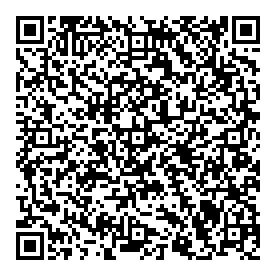 